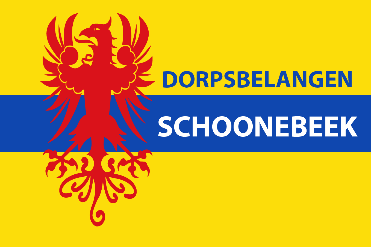 Dorpsbelangen Schoonebeek neemt initiatief voor gesprek 15-06-23met Schoonebeekse partijen SAS en NODIn de afgelopen periode hebben wij verschillende signalen ontvangen over alles wat te maken heeft met de voorgenomen plannen van de NAM. Dat laat een ieder niet ongemoeid. DBS heeft 01-06-23 , op verzoek van SAS, het initiatief genomen om met de twee actieve groeperingen uit ons dorp en politieke partijen om tafel te gaan zitten, met als doel met elkaar van gedachten te wisselen over het Gebiedsproces Schoonebeek.Aandachtspunten voor gesprek: Terugblik afgelopen periode; Wat is helpend om tweespalt te voorkomenRol van onze vertegenwoordigingen naar overheden: Gemeenten / provincie / EZK. Waar liggen kansen om samen te werken?Hoe kunnen / willen / gaan we verbinden in het Bijdragenspoor?!Het bijeen krijgen van allen bleek helaas moeilijker dan verwacht. NOD heeft 08-06-23 een divers aantal voorwaarden op tafel gelegd waar voldaan zou moeten worden voordat zij deel willen nemen aan het gesprek. Ze wilden graag een onafhankelijk voorzitter, een gezamenlijke verklaring over het gesprek naar de achterban en pers, en dat SAS de uitnodiging zou uitschrijven.Ook de gemeente heeft zich gemeld en heeft aangeboden om de voorzitter te willen  leveren. We vinden dat wij dit zelf onderling zouden moeten kunnen invullen. Een voorzitter “van buitenaf” was ook géén (vooraf gestelde) voorwaarde van NOD. Daarom heeft DBS besloten om zelf de agenda  (met o.a.  ingebrachte punten door NOD) te versturen en was DBS bereid om een onafhankelijk voorzitter uit ons eigen dorp de vergadering te laten leiden. SAS heeft aan NOD een drietal voorzitters uit ons dorp voorgesteld, waar  t/m 14 juni niet op gereageerd is.Gezien de zeer geringe belangstelling vanuit de politiek hebben wij de partijen gemeld dat de bijeenkomst een andere setting kreeg met alleen deelname van de drie groeperingen uit ons dorp.Dat de gemeente als toehoorder aanwezig wilde zijn was een mooi aanbod, echter wij waren van mening dat we eerst zelf met elkaar in gesprek te moeten/ kunnen/willen gaan. Er was nog nooit met of door beíde partijen gezamenlijk aan tafel gesproken, er was echter voldoende hoop en vertrouwen dat we elkaar zouden vinden.Een gezamenlijke verklaring naar de achterban / pers was prima. Het verzoek van de NOD om de bijeenkomst door  SAS te  laten uitschrijven, hebben we naast ons neergelegd, omdat DBS  de gemeenschappelijke belangen behartigt van álle inwoners, vanuit haar rol als Erkende Overlegpartner. Op initiatief van SAS is, conform het verzoek van NOD voor een onafhankelijke voorzitter, ds. Jan Hermes benaderd en heeft hij toegezegd om de bijeenkomst te leiden. Ondanks de afwezigheid na afmelding van NOD hebben DBS , SAS en Jan Hermes donderdagavond met elkaar gesproken. In dit open gesprek hebben we het kort gehad over de bevindingen en resultaten van de Ontzorgtafel, maar vooral hebben we ingezoomd op het proces van het Bijdragenspoor. Diverse zaken die van belang kunnen zijn bij dit toekomstige proces hebben we de revue laten passeren, en waarin we elkaar (incl. NOD) eventueel kunnen ondersteunen.Dit gesprek is door beide partijen als zeer prettig ervaren, en we zijn dan ook voornemens elkaar te blijven informeren indien daarvoor aanleiding is. DBS blijft open staan voor een gesprek met NOD (formeel of informeel), en NOD is natuurlijk van harte welkom op onze vergadering.